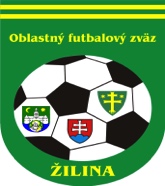 ÚRADNÁ SPRÁVA číslo 221. ŠDK - predseda Peter VACHAN, zasadnutie dňa 28. 4. 2022Vylúčení po ČK. Disciplinárna sankcia (ďalej len DS) – nepodmienečné pozastavenie výkonu športu alebo akejkoľvek funkcie, podľa čl. 9/2b1, 2 DP:Lukáš Bugáň, 1284449, Stráža II. DT dospelí, 2 týždne N od 21. 4. 2022, podľa čl. 49/1b, 2b DP, 10 EUR Roman Feranc, 1251526, Rašov II. DT dospelí, 1  s. s. N od 25. 4. 2022, podľa čl. 45/1a, 2 DP, 10 EUR Vylúčení po 2. ŽK. DS – nepodmienečné pozastavenie výkonu športu alebo akejkoľvek funkcie na 1 súťažné stretnutie, podľa čl. 9/2b1, 2 DP a čl. 37/3 DP:Disciplinárne oznamy:ŠDK na základe oznámenia klubu TJ Pšurnovice o technickom probléme s vyhotovením videozáznamu zo stretnutia 18.kola II. DT Pšurnovice-Jablonové, ukladá DS - upozornenie, podľa čl. 64/1a,4 a čl. 10 DP, 10 EURŠportovo-technické oznamy: ŠDK ukladá povinnosť uhradiť TJ Rozvoj Mojš odstupné za hráča Tomáš Trnka, 1193042 vo výške 200 EUR v lehote do 9.5.2022, 10 EURŠDK upozorňuje FK, ktoré majú zaradené družstvá v kategórii prípraviek, že na stránke ObFZ Žilina bol zverejnený manuál prípraviek ako aj rozdelenie skupín pre jarnú časť súťažného ročníka 2021/2022.ŠDK zároveň upozorňuje, že doplnenie družstiev mladších prípraviek do súťaže pri družstvách prihlásených v kategórii starších prípraviek je možné do 22.04.2022 a to prostredníctvom emailu na obfzzilina@gmail.com alebo podaním prostredníctvom systému ISSF. Ide najmä o kluby, ktoré na turnajoch nastupujú s družstvami mladších prípraviek (Strečno, Višňové, Ďurčíná, Kunerad, Bytčica, Terchová...).ŠDK dáva na vedomie, že na stránke www.futbalzilina.sk bol zverejnený záznam z turnaja pripraviek.2. KR – predseda Michal Očenáš, zasadnutie dňa 27.04.2022Zmeny delegačného listu budú zasielané emailom Ospravedlnenia: Hollý J., Turský P., Kuba Radovan, Michal J., Hreus J., Vozár T.: jarná časť 2021/2022; Uhliarik D., Krupík J., Žalma J., Jankovský P., Rogoň M., do prihlásenia; Čupec Michal prac. dni a soboty a 24.4.; Čupec Martin prac. dni; Závodský prac. dni, soboty do 13:00; Vrchovský od 23.5. do konca jarnej časti; Gajdica K.: od1.5; Vasko A., Durmis soboty; Botka prac. dni; Bajtoš prac. dni; Behančín do prihlásennia; Kubica prac dni; Charbuliak A.1.5., 8.5., 15.5., 22.5., 29.5., 5.6., 12.6.,18.6 popoludní; Staníková K.: 30.4., 7.5., 14.5., 21.5., 28.5., 4.6., 11.6., 18.6.; Ferianec A. 7.5., 15.5., 21.5., 28.5., 4.6. , 12.6., 18.6. Žeriava 14.5. – 15.5; Síkora P. :7-9.5; Širanec: 7-8.5; Michal J.: 30.4. a 1.5. po 16:00; Vasko A.: 1.5. dopoludnia; Holúbek R.: 30.4-1.5. dopoludnia; Rybanský M.: 30.4.; Ďurina A.: 30.4-1.5.; Krupík D.: 2.5.- 6.5; Kubica J.: do 2.5.; Mohylák P: 1.5. od 13:00 do 15:00; Charbuliak D.: do 1.5.; Očko B.: 1.5.; Janus R.: 30.4; Mihálik M.: 30.4.-1.5 do 12:00; Marek M: 30.4. do 12:00; Oravec L.: 30.4.,7.5.,14.5; Franek M.: do 1.5. poludnia;Ukončnie činnosti: R Lukáš Štefaňák. KR ďakujem za aktívnu činnosť.KR oznamuje  že na stránke OBFZ sú uverejnené kontakty na rozhodcov OBFZ ŽilinaKR odporúča všetkým R skontrolovať si platnosť RP, v prípade, že im v krátkej budúcnosti končí platnosť je nevyhnutné cez svoj ISSF účet požiadať o vydanie nového. Bez platného RP nemôže byť R obsadený.KR upozorňuje R na povinnosť uzatvoriť zápis o stretnutí do 1 hodiny po   odohratí MFS. V odôvodnených prípadoch do 24:00 daného dňa (napríklad z dôvodu výpadku internetu v mieste konania stretnutia). V prípade opakovania neuzatvorenia zápisov do 1 hodiny po odohratí MFS bez relevantného zdôvodnenia zo strany R budú rozhodcovia postúpení na potrestanie ŠDK. KR upozorňuje FK, že pri sťažnosti na výkon R voči udeleniu ŽK považuje podnet za závažný, len v prípade ak bude súčasťou udelenia ČK po 2. ŽK. Za závažné pochybenie pre podanie podnetu cez ISSF na KR ObFZ v zmysle ustanovení RS kap. XIII. bod 80.10, bod 80.11 je neoprávnené udelenie ČK hráčovi, prípadne neudelenie ČK hráčovi, nesprávne nariadený PK, nesprávne uznaný, prípadne neuznaný gól. Poplatok 40 EUR podľa RS kap. XIII. bod 80.16 bude uhradený v MZF, okrem prípadov opodstatnenosti, čiastočnej opodstatnenosti, nepreukázateľnosti z hľadiska snímania videokamerou, resp. stiahnutia sťažnosti do začiatku zasadnutia príslušnej komisie.Príklady podaní:V čase 15:30 prvý polčas podľa videa z futbalnetu mal byť hráč súpera XY vylúčený z hry za surovú hru, prípadne HNS.V čase 35:15 prvý polčas podľa futbalnetu sme mali zahrávať pokutový kop za podrazenie súpera v PÚ.V čase 41:10 druhý polčas nám nebol uznaný regulárny gól.KR oznamuje, že záujemcovia o vykonávanie funkcie rozhodcu sa môžu prihlásiť  emailom na adresu: kr-obfzza@obfzza.sk . Termín školenia bude stanovený pri dostatočnom počte prihlásených záujemcov. KR upozorňuje všetkých R, že ospravedlnenia je možné posielať na známu adresu delegovanie@obfzza.sk  najneskôr do pondelka 18:00 hod. Po tomto termíne bude ospravedlnenie považované za neskoré (s pokutou).3. TMK – predseda Ján Capko V termíne 1.5.2022 sa uskutoční Memoriál Antona Muhelyiho na štadióne MŠK Žilina pre deti narodené po 1.1.2012. Turnaj je organizovaný v spolupráci MŠK Žilina, ObFZ Žilina  najmä pre družstvá z regiónu.Propozície turnaja + rozpis zápasov je zverejnené na stránke: www.futbalzilina.sk4. Sekretariát – ObFZ Na požiadanie funkcionárov futbalových klubov, dávame do pozornosti tel. číslo na opravu futbalových lôpt: 0908 533 955Upozorňujeme futbalové kluby, aby svoje kontakty v ISSF aktualizovali. V prípade zmeny štatutárneho orgánu klubu, je potrebné zaslať e-mailovou poštou krátku žiadosť (na adresu: obfzzilina@gmail.com) a v prílohe (scan) zápisnicu z členskej schôdze, uznesenie a prezenčnú listinu z takého zasadnutia. V prípade zmeny č. účtu–potvrdenie z príslušného bankového domu. V prípade aktivácie, resp. deaktivácie klubového ISSF manažéra je potrebné vyplniť príslušný formulár v ISSF v časti dokumenty , vytlačiť a následne po potvrdení štatutárom FK odoslať na Matriku SFZ.    Ing. Igor Krško  v.r.                                              Milan Matejčík  v.r.predseda ObFZ	                                              sekretár ObFZZmeny termínovZmeny termínovZmeny termínovZmeny termínovZmeny termínovZmeny termínovZmeny termínovSúťažKoloDomáciHostiaNový termínPoplatok POZNÁMKA1.tr.dospelí19ŠtiavnikBytča  30.4.2022 o 16,30  30.4.2022 o 16,302.tr.dospelí24KolároviceZbyňov5.6.2022 o 17,003.tr.dospelí21Nezb. LúčkaTerchová14.5.2022 o 17,001.tr.dorast17ŠtiavnikDolná Tižina30.4.2022 o 12,3012Veľké RovnéTerchová8.5.2022 o 14,001.tr.žiaci17KotešováStráňavy11.5.2022 o 17,0018KotešováVarín18.5.2022 o 17,0021Veľké RovnéStráňavy19.5.2022 o 17,002.tr.žiaci16PodhoriePetrovice10.5.2022 o 17,0025BytčicaDolná Tižina9.6.2022 o 17,001.tr.ml.žiaci A17ZbyňovTrnové29.4.2022 o 17,0017ĎurčináKam.Poruba29.4.2022 o 18,00Ďurčiná 5 €19BytčicaZbyňov12.5.2022 o 17,0019RosinaVarín12.5.2022 o 17,0016VarínZbyňov17.5.2022 o 17,0021BytčicaĎurčiná26.5.2022 o 17,00   21Juventus ŽilinaZbyňov26.5.2022 o 17,00 22TerchováLiet.Lúčka8.6.2022 o 17,001.tr.ml.žiaci B15FA UnitedHôrky5.5.2022 o 17,00Hôrky 5 €15ŠtiavnikHliník5.5.2022 o 17,30Hliník 5 €17Rosina BZádubnie12.5.2022 o 17,0010Juventus Žilina BFA United29.5.2022 o 10,00